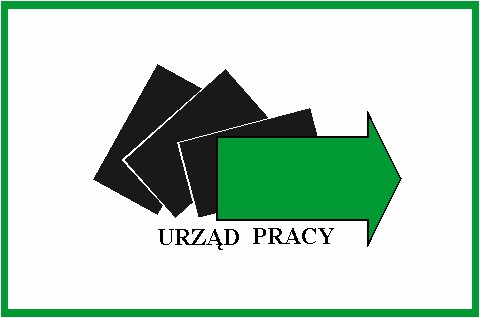 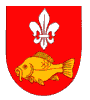                                                         W N I O S E K     O ZAWARCIE  UMOWY  O  ZORGANIZOWANIE  STAŻU      dla osób bezrobotnych z art. 53   ustawy z dnia 20 kwietnia 2004 r. o promocji zatrudnienia i instytucjach rynku pracy.Nazwa organizatora stażu .....................................................................................................................     ...............................................................................................................................................................Siedziba organizatora stażu /adres/ ......................................................................................................     ...............................................................................................................................................................Miejsce prowadzenia działalności /adres/ …………………………………………………................………………………………………………………………………………………………………...telefon …………………………… fax …………………………. e-mail …………...………………Imię i nazwisko oraz stanowisko służbowe osoby, z którą można  kontaktować się w sprawie wniosku    ...............................................................................................................................................................Imiona i nazwiska oraz stanowiska osób reprezentujących organizatora przy podpisywaniu umowy  -…………………………………………………………………….                                     /imię i nazwisko, stanowisko/ - ……………………………………………………………………                                    /imię i nazwisko, stanowisko/ Data rozpoczęcia działalności zakładu ...................................................................................NIP ....................................... REGON ……..…............................ PKD …............................Liczba pracowników w przeliczeniu na pełny wymiar czasu pracy w dniu złożenia wniosku- ............... Pracownik * - oznacza osobę fizyczną zatrudnioną na podstawie umowy o pracę, powołania, wyboru,  mianowania lub spółdzielczej umowy o pracę. Pracownikiem jest tylko osoba wykonująca pracę w ramach stosunku pracy. Nie jest pracownikiem osoba, która wykonuje odpłatną pracę w ramach przepisów prawa cywilnego, np. na podstawie umowy      o dzieło, umowy zlecenia czy tez innych rodzajów umów cywilnoprawnych nienazwanych.Liczba osób odbywających staż u organizatora stażu w dniu składania wniosku –  …………  osób.Proponowana liczba bezrobotnych do odbycia stażu - ........................................................11. Po zakończeniu stażu organizator stażu zobowiązuje się zatrudnić ...........  bezrobotnych       w ramach umowy o pracę na czas .................... w .....................  wymiarze czasu pracy.                                                                                     /liczba miesięcy/      /pełnym, połowie/      Inna proponowana forma zatrudnienia ............................................ na czas ......................                                                                                       /umowa agencyjna, umowa -zlecenie/                             /liczba miesięcy/      z wysokością wynagrodzenia……………../ miesięcznie/.Organizator stażu zobowiązuje się do skierowania na badania lekarskiei sfinansowania  kosztów z tym związanych osobom, które zamierza przyjąć na staż.Przyjmuję do wiadomości, że jeśli nie zostanie zawarta umowa w ciągu 60 dni od daty pozytywnego rozpatrzenia wniosku, zostanie on wycofany z realizacji bez dodatkowego informowania wnioskodawcy ( zgodnie                     z Regulaminem Powiatowego Urzędu Pracy w Krasnymstawie w sprawie organizacji staży ) .Data ...................                                                                  ….......................................                                                                                                                                                /podpis i pieczęć organizatora stażu/                                              PROGRAM  STAŻU                                     /sporządzony na każde miejsce stażu odrębnie/…………………………………………………....… -  ....………………………………….....               /imię i nazwisko stażysty/                                                              /data urodzenia lub PESEL/                W przypadku niezakwalifikowania się w/w kandydata  organizator wyraża zgodę na                    skierowanie innego kandydata                                                                                  TAK    NIE      Stanowisko ………………………………………………………….……………… - stażystaNazwa zawodu lub specjalności – zgodna z klasyfikacją zawodów i specjalności………………………………………………     KOD         /klasyfikacja dostępna na stronie www.krasnystaw.praca.gov.pl /Proponowany okres stażu /nie krótszy niż 3 miesiące/  ……….................                                                                                                                          /liczba miesięcy/  Stażysta po zakończeniu stażu zostanie zatrudniony :         TakDokładny adres odbywania stażu  …................................................................................................        ............................................................................................................................................................Nazwa komórki organizacyjnej, w której będzie odbywany staż ...................................................     ...............................................................................................................................................................  8.   Wymagania stawiane kandydatowi odbywającemu staż : - poziom wykształcenia ....................................................................................................................... - kierunek kształcenia .........................................................................................................................      - kwalifikacje zawodowe ..................................................................................................................... - predyspozycje psychofizyczne i zdrowotne………..........................................................................9.  Organizacja stażu :  a/ osoba odpowiedzialna za stażystę  - opiekun stażu      ................................................................................ - ...........................................................................                                         /imię i nazwisko/                                                                          /stanowisko/ Opiekun bezrobotnego odbywającego staż może jednocześnie sprawować opiekę nad  nie więcej niż 3 osobami bezrobotnymi odbywającymi staż.b/ staż odbywany będzie w systemie  jednozmianowym od godz. ……. do godz. ……. W przypadku odbywania stażu w systemie zmianowym do wypełnienia Załącznik Nr 1.  c/  zakres zadań zawodowych wykonywanych w czasie stażu :Zapoznanie z przepisami BHP i p.poż.……………………………………………………..……………………………………………..……………………………………………………………………..……………………………..………………..…………………………………………………………………………………..……………………………………………………………………………………………………Organizator oświadcza, że realizacja ww. programu stażu, umożliwi bezrobotnemu samodzielne wykonywanie pracy na danym stanowisku lub w zawodzie po zakończeniu stażu, a pozyskane przez osoby bezrobotne kwalifikacje i umiejętności zostaną potwierdzone w formie opinii wydanej przez organizatora w terminie 7 dni po zakończeniu realizacji programu stażu.                                                                        .......................................................................                                                                                      /podpis i pieczęć organizatora stażu/Załączniki :Podstawa prawna funkcjonowania organizatora stażu - wpis do ewidencji działalności gospodarczej,   KRS, uchwała itp. /kserokopia potwierdzona „za zgodność z oryginałem”/.Zaświadczenie o nadaniu numeru REGON /WUS/ i decyzja o nadaniu numeru NIP /kserokopie  potwierdzone „za zgodność z oryginałem”/ - nie dotyczy  w przypadku kompletnego  wpisu  do ewidencji działalności gospodarczej z CEIDGProgram stażu.Szczegółowo wypełniona OFERTA  STAŻU/dostępna na stronie www.krasnystaw.praca.gov.pl/Oświadczenie organizatora stażuDeklaracja ZUS DRA za ostatni miesiąc / z wykluczeniem trybu roboczego /UWAGA ! Wnioski nieczytelne lub niepełne, podpisane przez nieupoważnioną osobę, bez kompletu załączników -  NIE  BĘDĄ ROZPATRYWANE!                     OŚWIADCZENIE  ORGANIZATORA  STAŻUW okresie do 365 dni przed dniem złożenia wniosku o zorganizowanie stażu:nie zostałem/ zostałem* skazany prawomocnym wyrokiem za naruszenie przepisów prawa    pracy,nie jestem/ jestem* objęty postępowaniem wyjaśniającym dotyczącym naruszenia    przepisów prawa pracy,W dniu złożenia wniosku:nie zalegam/ zalegam* z wypłacaniem w terminie wynagrodzeń pracownikom,nie zalegam/ zalegam* z opłacaniem w terminie składek na ubezpieczenia społeczne,   zdrowotne, Fundusz Pracy, Fundusz Gwarantowanych Świadczeń Pracowniczych   oraz PFRON,nie zalegam/ zalegam* z podatkiem dochodowym od wynagrodzeń Pracowników.Nie toczy się/toczy się* w stosunku do organizatora stażu postępowanie upadłościowe  i  nie został/został*  zgłoszony wniosek o likwidację.W okresie ostatnich 6 miesięcy nie dokonaliśmy/ dokonaliśmy* zwolnień pracowników    z przyczyn dotyczących zakładu pracy ……………… (liczba osób)    W przypadku zmniejszenia stanu zatrudnienia proszę podać przyczyny oraz  z  jakich     stanowisk zostały dokonane zwolnienia.
……………………………………………………………………………………………………………………………………………………………………………………………………5.  Wypełniają osoby fizyczne prowadzące działalność gospodarczą jednoosobowo.   Nie jestem/ jestem* zatrudniona/y/ u innego pracodawcy w ramach umowy o pracę.* niepotrzebne skreślićOświadczam, że :dane zawarte  w niniejszym wniosku i załączonych do niego dokumentach są zgodne ze stanem faktycznym i prawnym. zapoznałem się z treścią Regulaminu Powiatowego Urzędu Pracy w Krasnymstawie w sprawie organizacji stażu, zamieszczonego na stronie  www.krasnystaw.praca.gov.pl zapoznałem/am się z treścią klauzuli informacyjnej dla osób ubiegających się o organizację   stażu umieszczonej na stronie  www.krasnystaw.praca.gov.pl   w zakładce Urząd/Ochrona danych osobowych lub dostępnej wersji papierowej w/w klauzuli w pokoju nr 3 w PUP                      w Krasnymstawiewyrażam zgodę na przetwarzanie moich danych osobowych do celu realizacji umowy zawartej z Powiatowym Urzędem Pracy w Krasnymstawie.………………………….  dnia ………………            .............................................................                                                                                                                                                                                                                                                                    /podpis i pieczęć organizatora/Załącznik Nr 1.    Bezrobotny nie może odbywać stażu w niedziele i święta, w porze nocnej, 
w systemie pracy zmianowej ani w godzinach nadliczbowych.    Starosta może wyrazić zgodę na realizację stażu w niedziele i święta, w porze nocnej lub w systemie pracy zmianowej, o ile charakter pracy w danym zawodzie wymaga takiego rozkładu czasu pracy.           Zwracam się z prośbą o wyrażenie zgody na odbywanie stażu przez bezrobotnego

 na stanowisku - …………………………………………….. – stażysta:        - w systemie pracy zmianowej:  dwuzmianowym, trzyzmianowym /niepotrzebne skreślić/

                                                            od godz. ………do godz. ….…....
                                                              od godz. …...... do godz. ….….... 
                                                             od godz. …...... do godz. ….…....        	- w porze nocnej  	- w niedziele i święta  Uzasadnienie: …………………………………………………………………………………………………………………………………………………………………………………
……………………………………………………………………………………………………………………………………………………………………………………………………                                                                                                       ……………………………....                                                                                                                                             /podpis i pieczęć organizatora stażu/Lp.Imię i nazwiskostażystyZajmowane stanowiskoOkres odbywania stażu od – doOpiekun sprawujący nadzór